Publicado en Oviedo el 02/03/2017 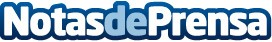 Casi la mitad de las empresas de reformas prevé importantes proyectos en 2017 Las perspectivas del sector de las reformas son optimistas de cara al año recién comenzado tras haber cerrado el curso 2016 con un aumento significativo de la facturaciónDatos de contacto:Antonio Vázquez RodríguezNota de prensa publicada en: https://www.notasdeprensa.es/casi-la-mitad-de-las-empresas-de-reformas Categorias: Bricolaje Interiorismo Madrid Cursos Construcción y Materiales http://www.notasdeprensa.es